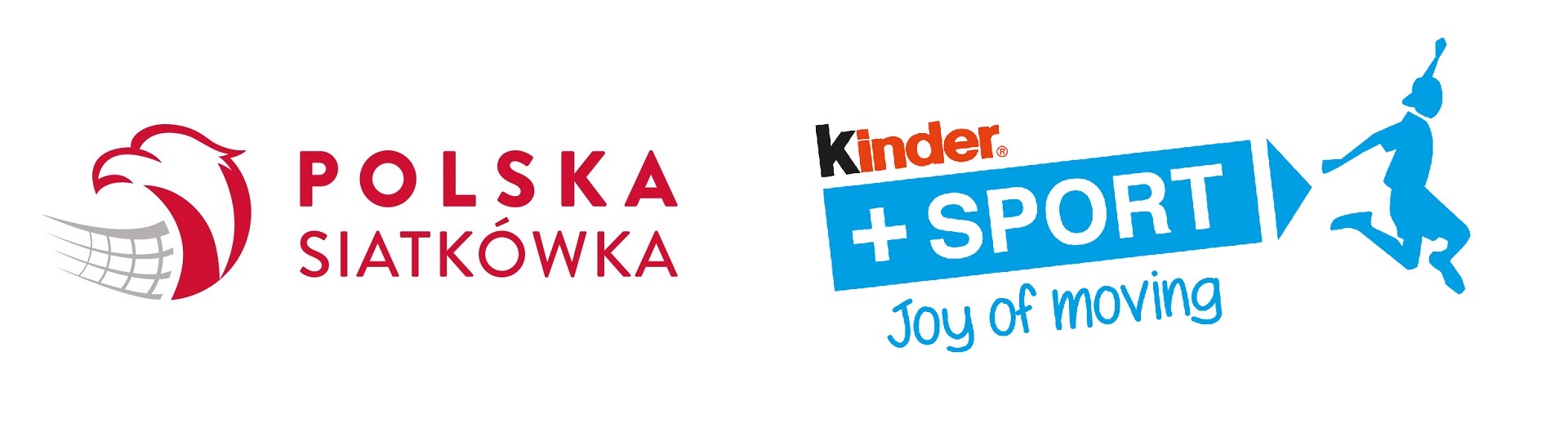 Kinder + Sport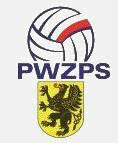 Komunikat dotyczący realizacji projektu


minisiatkówki  chłopców




w województwie pomorskim w 2022/2023 roku






I. Osoby odpowiedzialne za prowadzenie projektu:Stanisław Kwiatkowski –  tel. kom. 502 792 032, pwzps.gdansk@interia.plTeresa Kwiatkowska 506 578 465  e-mail: biuro@pwzps.plIwona Wilkowska 510-146-069 e-mail: iwonawilkowska@interia.plKoordynator rozgrywek chłopców: Marcin Dawidowski– tel. 662 171 246 e-mail: sps.lebork@wp.pl-TURNIEJ ROZTAWIENIOWY CHŁOPCÓW w kat. „2” „3” i „4”26.11.2022 r. (sobota)w kat. „2” „3” i „4”; od godziny 9:30;Marcin Dawidowski, Hala Miejska, LĘBORK PRZY SP Nr 7 ul. P. Skargi 52I turniej ligowy17.12.2022 r. (sobota) w kat. “2”, „3”,  „4”; od godziny 9:30;Iwona Wilkowska, SP 85 GDAŃSK, ul. Stolema 59II turniej ligowy11.02.2023 r. (sobota) w kat. “2”, „3”,  „4”; od godziny 9:30;Katarzyna Przeperska, SP CHWASZCZYNO, ul. A. Mickiewicza 16(III Turniej) Otwarte Mistrzostwa Trójmiasta o Puchar Kinder Joy of Moving18.03.2023 r. (sobota) w kat. “2”, „3”,  „4”; od godziny 9:30;Dominika Szwochert, SP Nr 6 GDAŃSK, Lawendowe Wzgórze 5IV turniej ligowy15.04.2023 r. (sobota)w kat. “2”, „3”,  „4”; od godziny 9:30;Rafał Prus, hala ZSE Starogard Gdański, ul. Sobieskiego 6 V turniej ligowy13.05.2022 r.(sobota)w kat. “2”, „3”,  „4”; od godziny 9:30;Mariusz Wiński, Centrum Sportowe, KOSAKOWO, ul. Żeromskiego 11FINAŁ MISTRZOSTW WOJEWÓDZTWA W MINISIATKÓWCE o Puchar Kinder Joy of Moving20.05.2023 r. w kat. “2”, „3”,  „4”; od godziny 9:30;Marcin Dawidowski, Hala Miejska, LĘBORK PRZY SP Nr 7 ul. P. Skargi 52Organizator zastrzega sobie prawo do zmiany terminów, miejsc oraz godzin rozgrywania turniejów.